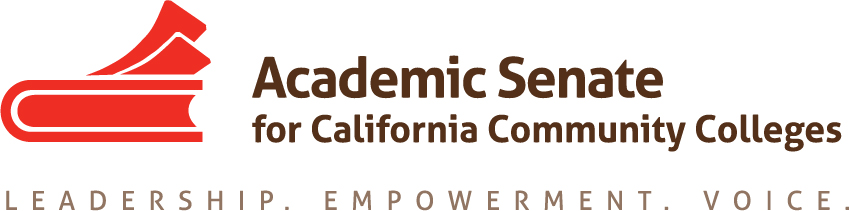 Educational Policies Committee23 March 2021, 10:30 a.m.Zoom Teleconference InformationJoin from PC, Mac, Linux, iOS or Android: https://cccconfer.zoom.us/j/5462550600Or iPhone one-tap (US Toll):  +14086380968,5462550600# or +16465588656,5462550600Dial: +1 408 638 0968 (US Toll) or +1 646 558 8656 (US Toll)Meeting ID: 546 255 0600AGENDACall to Order and Adoption of the AgendaVolunteer note takerApproval of Minutes (attached)Resolution 13.02 F19 Data Paper and Equity-Minded Practices resource development. Consider partnering with GPTF Data efforts toContribute to Canvas course under development (see attached)Resources for assessing data sourcesEffective practices in using and interpreting dataAdd additional content to address specific aspects of resolution Reviewing existing content through an equity lensExplicitly addressing practices that advance equityPossible meeting with the GPTF workgroup to facilitate partnershipSpring Plenary Breakout Session on Professional Learning PaperTitle:   Going Beyond Development:  A Philosophical and Practical Approach to Professional Learning (Adrean has agreed to help present)Thursday 4/15  at 10:30-11:45 a.m.Future Meetings (10:30 a.m. – 12:00 noon)April 20, 2021May 18, 2021Other Items for Discussion Adjournment 